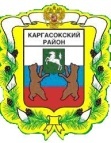 МУНИЦИПАЛЬНОЕ ОБРАЗОВАНИЕ «Каргасокский район»ТОМСКАЯ ОБЛАСТЬАДМИНИСТРАЦИЯ КАРГАСОКСКОГО РАЙОНА20.11.2020                                                                                                                    № 239с. КаргасокО внесении изменений в постановление Администрации Каргасокского района от 28.08.2020 № 167 «О частичной оплате стоимости питания отдельных категорий обучающихся в муниципальных общеобразовательных организациях Каргасокского района, за исключением обучающихся с ограниченными возможностями здоровья»В соответствии со статьей 37 Федерального закона от 29.12.2012 N 273-ФЗ «Об образовании в Российской Федерации», Законом Томской области от 28.12.2010 N 336-ОЗ «О предоставлении межбюджетных трансфертов», Администрация Каргасокского района постановляет:1. Внести в постановление Администрации Каргасокского района от 28.08.2020 № 167 «О частичной оплате стоимости питания отдельных категорий обучающихся в муниципальных общеобразовательных организациях Каргасокского района, за исключением обучающихся с ограниченными возможностями здоровья» следующие изменения (далее – Постановление):1.1. Заголовок Постановления после слова «здоровья» дополнить словами «и обучающихся по образовательным программам начального общего образования»;1.2. Пункт 1 Постановления после слова «здоровья» дополнить словами «и обучающихся по образовательным программам начального общего образования»;1.3. В Порядке назначения и предоставления частичной оплаты стоимости питания отдельных категорий обучающихся в муниципальных общеобразовательных организациях Каргасокского района, за исключением обучающихся с ограниченными возможностями здоровья, утвержденном Постановлением (далее – Порядок):1) наименование после слова «здоровья» дополнить словами «и обучающихся по образовательным программам начального общего образования»;2) пункт 1 Порядка после слова «здоровья» дополнить словами «и обучающихся по образовательным программам начального общего образования»;3) подпункт 1 пункта 2 Порядка после слова «здоровья»  дополнить словами «и обучающихся по образовательным программам начального общего образования».2. Установить, что действие настоящего постановления распространяется на отношения, сложившиеся с 01.09.2020 года.3. Официально опубликовать (обнародовать) настоящее постановление в порядке, установленном Уставом муниципального образования «Каргасокский район».Глава Каргасокского района				                           А.П. АщеуловС.В. Перемитин2-22-05ПОСТАНОВЛЕНИЕ